Pedido de parecer para instrução de pedido de financiamento no âmbito do IFRRU 2020IDENTIFICAÇÃO DO REQUERENTE/COMUNICANTENOME       	cartão de cidadão CC/BI       	 Validade      	  contribuinte NIF/NIPC      	telefone      	  TELEMÓVEL      	 e-mail      	residente/com sede em       	freguesia      	código postal      	 —        localidaDe      	Na qualidade de:Proprietário	Arrendatário	 representante	OUTRO      	DO PEDIDOVEM REQUERER  Parecer sobre o enquadramento da operação de reabilitação urbana do imóvel, abaixo identificado, Certificação do estado inicial de conservação do imóvel (para os casos de imóvel com menos de 30 anos de idade), para efeitos de instrução do pedido de financiamento no âmbito do IFRRU 2020.identificação do imóvelIdade do imóvel      	 anos localização       	freguesia      	descrito na Conservatória do Registo Predial de      	 sob o n.º      	inscrito na matriz predial sob o artigo       	Códigos de acesso: Registo Predial:     	 Outro:      	Informação complementar:  Existe para o local processo de obras Dados que permitem localizar o processo de informação prévia (PIP), licenciamento ou comunicação prévia, do edifício: - N.º do processo      		 Ano      	- Titular do processo      	 Não existe processo (ver documentos a apresentar na ausência de processo de obras) MEIOS DE NOTIFICAÇÃO AUTORIZO O ENVIO DE EVENTUAIS NOTIFICAÇÕES DECORRENTES DESTA COMUNICAÇÃO PARA O SEGUINTE ENDEREÇO ELETRÓNICO:e-mail      	OBSERVAÇÕESPROTEÇÃO DE DADOS 	Autorizo o Município de Coimbra a utilizar os dados fornecidos no presente requerimento no âmbito do processo a que se destina, bem como os contactos pessoais para a comunicação no âmbito deste e de outros processos.PEDE DEFERIMENTOO(s) requerente(s) ou representante legal / ASSINATURA       	  DATA      	LEGISLAÇÃO APLICÁVELCódigo do Procedimento Administrativo (CPA), aprovado pelo Decreto-Lei n.º 4/2015, de 7 de janeiroRegime Jurídico da Urbanização e da Edificação (RJUE), aprovado pelo Decreto-Lei n.º 555/99, de 16 de dezembro, na redação atualmente em vigorRegulamento Municipal de Urbanização e Edificação (Taxas e Compensações Urbanísticas) – Regulamento n.º 381/2017, de 21 de julho de 2017 (RMUE)Regulamento Geral de Taxas e Preços Municipais - Regulamento 414/2017 publicado no Diário da República, 2ª Série n.º 150, de 4 de agostoRegime Jurídico da Reabilitação Urbana, aprovado pelo Decreto-lei n.º 307/2009, de 23 de outubro, na redação atualmenter em vigorRegime excecional e temporário a aplicar à reabilitação de edifícios ou de frações, cuja construção tenha sido concluída há pelo menos 30 anos ou localizados em áreas de reabilitação urbana, sempre que se destinem a ser afetos total ou predominantemente ao uso habitacional, aprovado pelo Decreto-Lei n.º 53/2014, de 8 de abril, na redação atualmente em vigorRegime de determinação do nível de conservação dos prédios urbanos ou frações autónomas, aprovado pelo Decreto-Lei n.º 266-B/2012, de 31 de dezembro(A preencher pelos serviços administrativos)Pedido de parecer para instrução de pedido de financiamento no âmbito do IFRRU 2020Número de exemplares: 1 	N.A. Não AplicávelO trabalhador/ ASSINATURA       	  DATA      	  N.º Mecanográfico       	 ????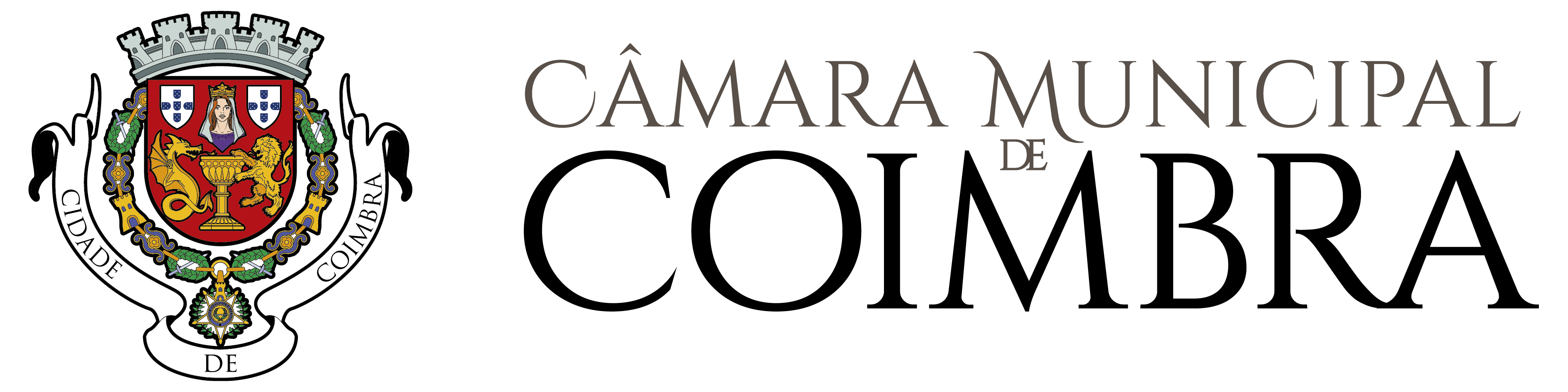 A preencher pelos 
serviços administrativosRegisto SGD nºDataExmº. SenhorPresidente da Câmara Municipal de CoimbraExmº. SenhorPresidente da Câmara Municipal de CoimbraProcesso nºExmº. SenhorPresidente da Câmara Municipal de CoimbraExmº. SenhorPresidente da Câmara Municipal de CoimbraGuia n.ºExmº. SenhorPresidente da Câmara Municipal de CoimbraDocumentos a apresentar na ausência de processo de obrasSIMNÃON.A.RequerimentoDocumentos comprovativos da qualidade de titular de qualquer direito que lhe confira a faculdade de realização da operação ou da atribuição dos poderes necessários para agir em sua representaçãoEstimativa do custo total da obraCalendarização da execução da obra, com estimativa do prazo de início e de conclusão dos trabalhosFotografias do imóvelOutros elementos exigíveis na instrução dos pedidos de licença, da apresentação de comunicação prévia ou do pedido de informação prévia (PIP), tendo em conta o projeto e o tipo de controlo prévio associado (licenciamento municipal ou comunicação prévia), conforme o disposto na Portaria 113/2015, de 22 de abril, a qual estabelece os elementos Instrutórios dos procedimentos previstos no Regime Jurídico da Urbanização e Edificação (RJUE) aprovado pelo Decreto-Lei n.º 555/99 de 16 de dezembro, alterado e republicado pelo Decreto-Lei n.º 136/2014, de 9 de setembro.